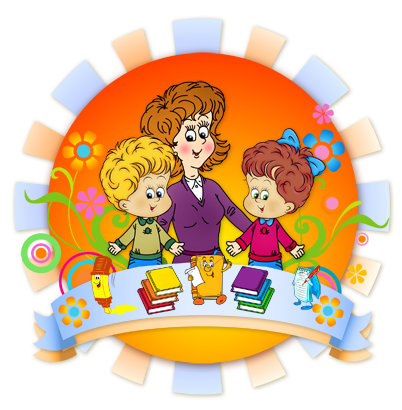 Готовность ребенка к школьному обучению в значительной мере определяется его сенсорным развитием.Сенсорное развитие составляет фундамент общего умственного развития ребенка, оно необходимо для успешного обучения ребенка. С восприятия предметов и явлений окружающего мира начинается познание. Все другие формы познания строятся на основе образов  восприятия, являются результатом их переработки. Овладение  знаниями и умениями требует постоянного внимания к внешним свойствам предметов (форме, цвету, величине).От сенсорного развития ребенка зависит и его готовность к школьному обучению. Так значительная часть трудностей, возникающая перед детьми в ходе начального обучения, связана с недостаточной точностью и гибкостью восприятия.Сенсорное развитие – это развитие у ребенка процессов восприятия и представлений о предметах и явлениях окружающего мира. Чтобы оно проходило полноценно, необходимо целенаправленное сенсорное воспитание. Ребенка следует научить рассматриванию, ощупыванию выслушиванию и т.п. Но обследовать предмет это недостаточно. Необходимо определить отношения выявленных свойств и качеств данного предмета к свойствам и качествам других предметов.  Сенсорное воспитание служит основой познания мира, первой ступенью которого является чувственный опыт. Успешность умственного, физического, эстетического воспитания в значительной степени зависит от уровня сенсорного развития детей, т. е. от того, насколько совершенно ребенок слышит, видит, осязает окружающее.  Выдающиеся зарубежные ученые и известные представители отечественной дошкольной педагогики и психологии справедливо считали, что сенсорное развитие, направленное на обеспечение полноценного интеллектуального развития, является одной из основных сторон дошкольного воспитания.    Поэтому в своей работе я использую современный дидактический материал, яркий, богатый, через, который легко и успешно решается ряд задач. Обучение через игру, проходит интересно и увлекательно.Ставлю и решаю перед собой следующие задачи:-создать условия для обогащения и накопления сенсорного опыта детей в ходе предметно-игровой деятельности через игры с дидактическим материалом.-формировать умения ориентироваться в различных свойствах предметов (цвете, величине, форме, количестве).-воспитывать первичные волевые черты характера в процессе овладения целенаправленными действиями с предметами (умение не отвлекаться от поставленной задачи, доводить ее до завершения, стремиться к получению  положительного результата и т.д.).Направления моей работы:-формирование представлений о сенсорных эталонах (свойствах предметов)-обучение способам обследования предметов-развитие аналитического восприятия (выделение элементов: цвет, форма, величина).Современным детям, современные игры!!!«ФОТОГАЛЛЕРЕЯ»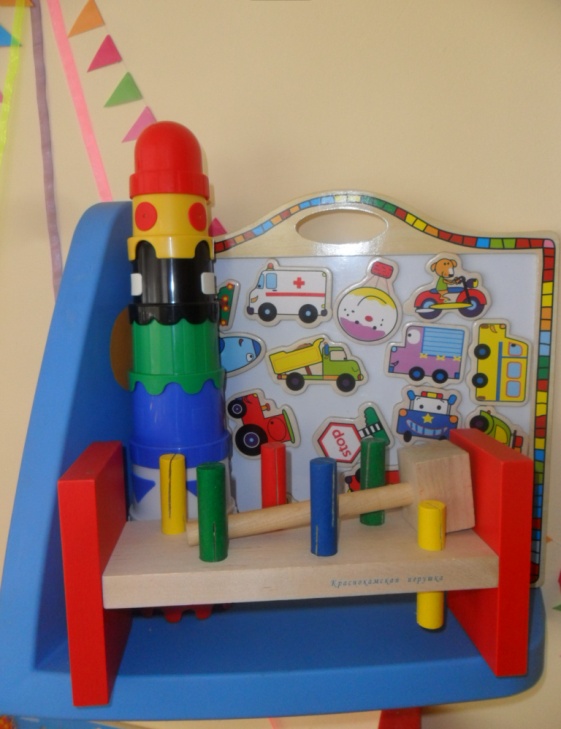 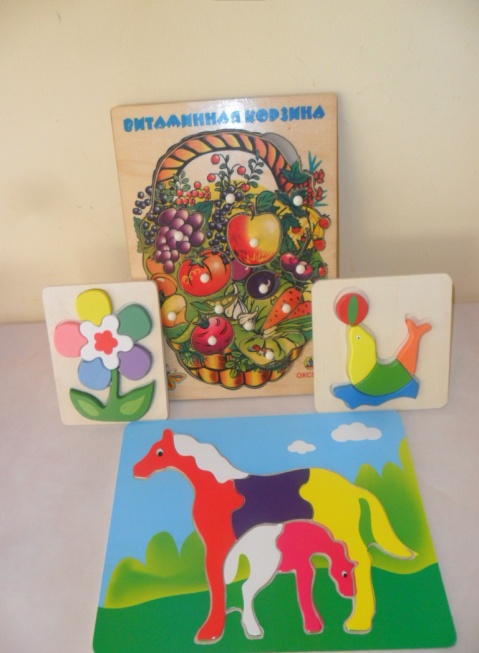 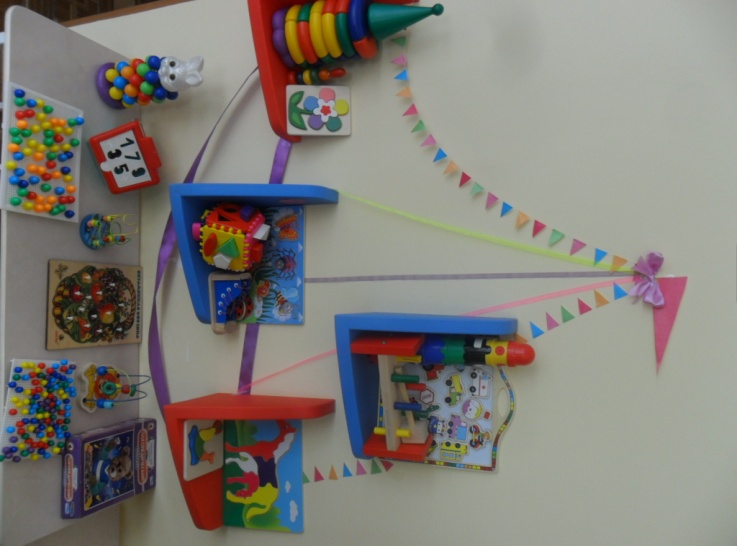 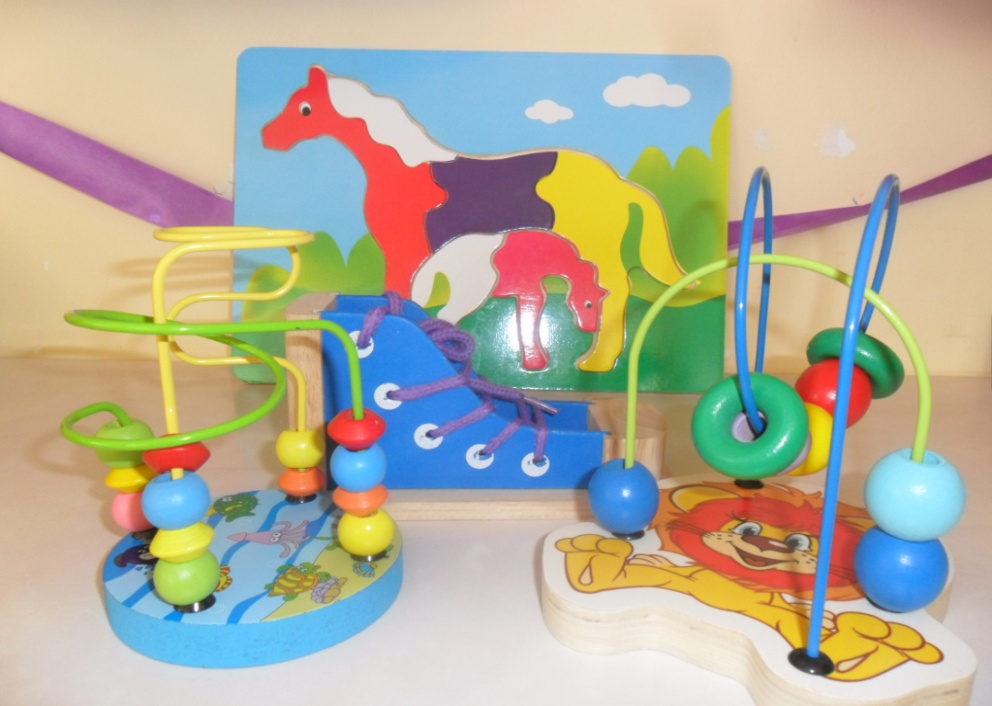 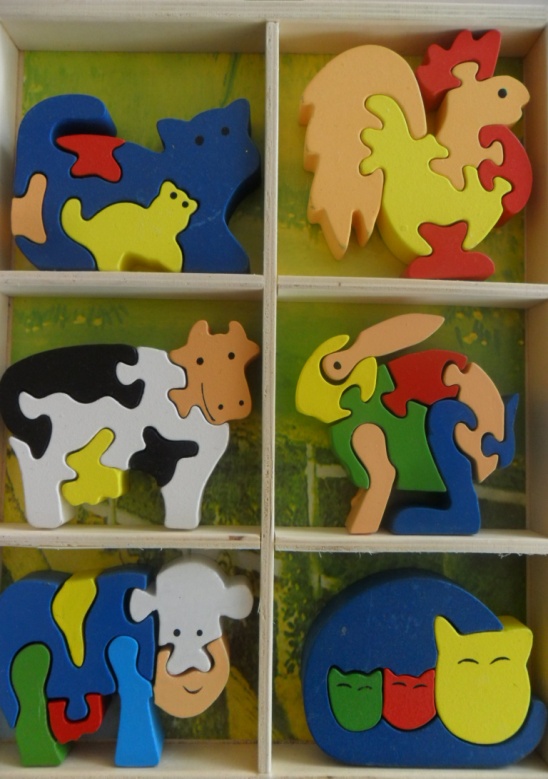 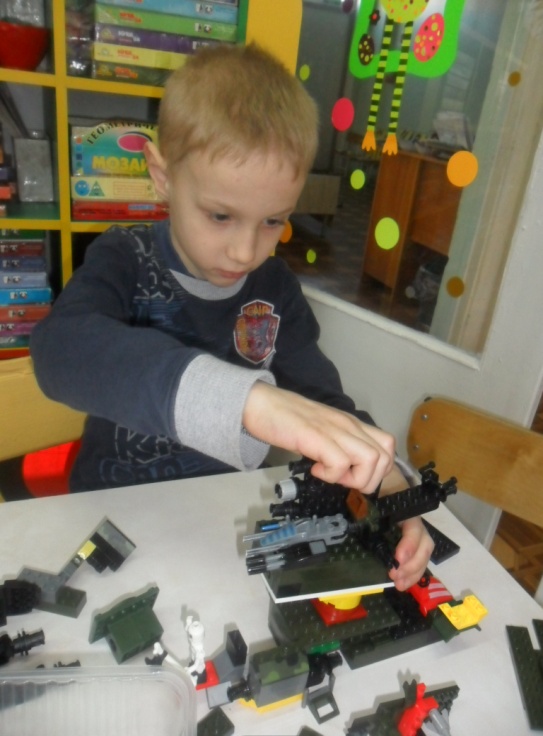 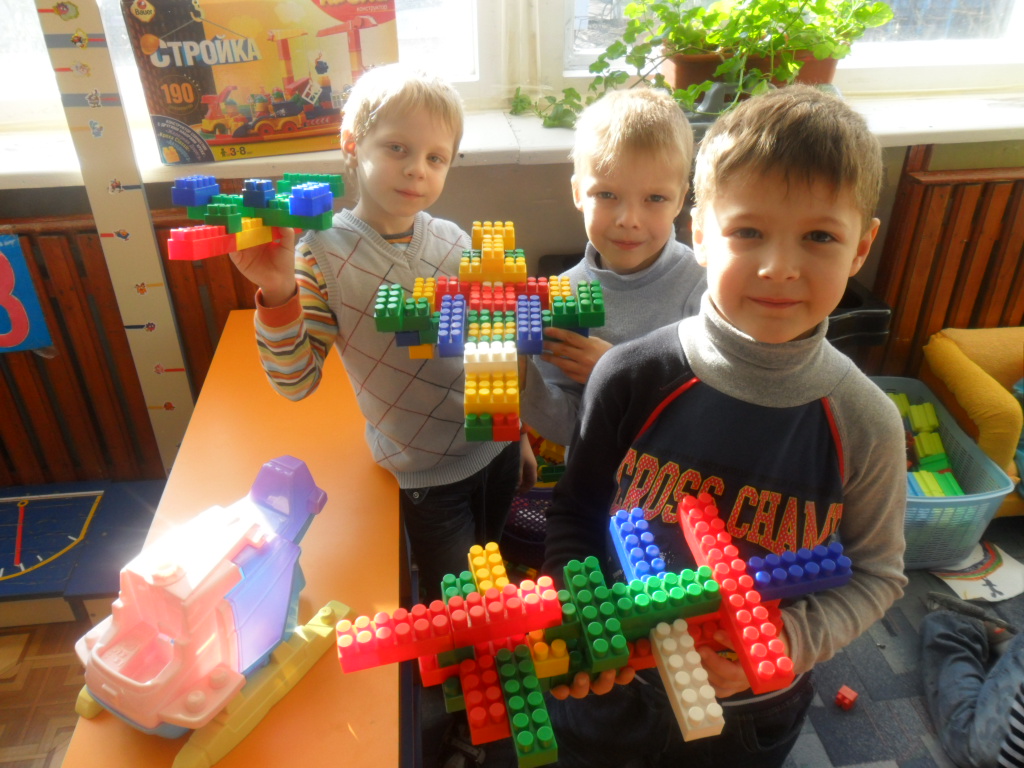 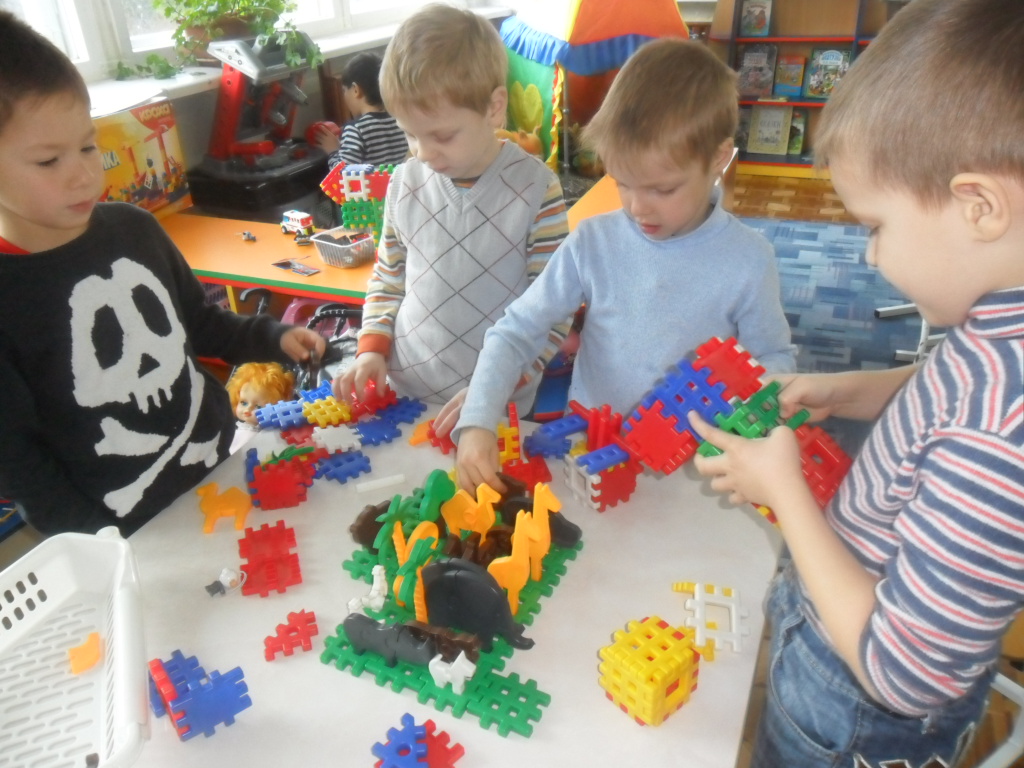 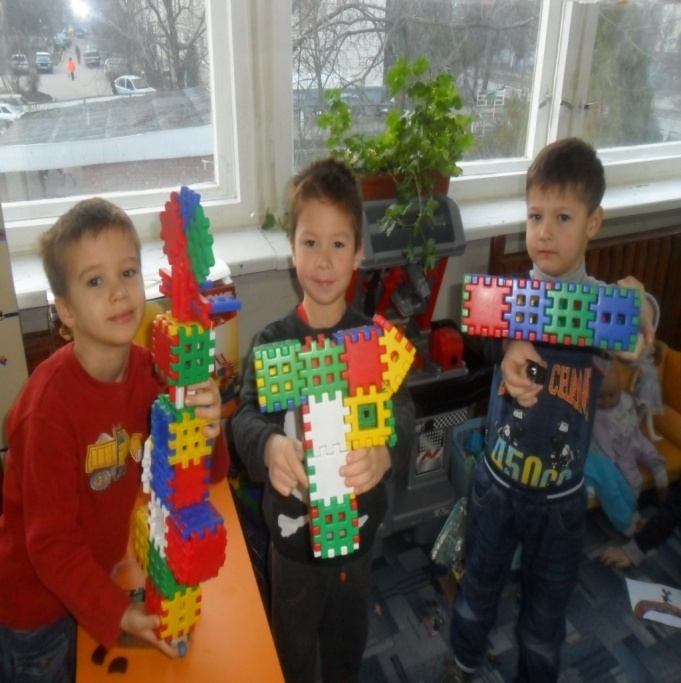 